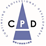 本講習は、文科省の木造校舎の構造設計標準（JIS A 3301）をベースに流通木材と住宅用の一般的プレカットを活用することで、鉄骨と価格的に競合でき、意匠設計者でも比較的容易に且つ経済的・合理的に中大規模の木造建築物の設計が行えることの設計指針の解説です。この指針では、校舎はもとより福祉施設、倉庫、事務所などの一般用途の施設の設計も対象としています。今年度は、昨年度まで実施していた「木造低コスト化編」に加え、新たに、中大規模木造建築を実現するために（一社）中大規模木造プレカット技術協会がこれまで作り上げてきた手法・ツール・ノウハウについて、実際に実現した中大規模建築の話を交え、わかりやすく説明する「実現のための手法編」を開催します。■共　　催　(一社)山口県建築士会、(公社)日本建築士会連合会、（一社）中大規模木造プレカット技術協会■申込方法　次のいずれかの方法で、2月13日（木）までにお申込みください。①　士会事務局に直接申し込み。（窓口での直接入金可）②　郵便局の払込票で受講料を払い込み申込書を士会事務局あてファックス、郵送又はメール。申込先：(一社)山口県建築士会　〒753-0072　山口市大手町3-8TEL：083-922-5114　FAX：083-922-5122　E-mail : info@y-shikai.or.jp　　　　振込先：口座番号01330-9-58623　　加入者名（一社）山口県建築士会　「中大規模木造設計セミナー」講習会  受講申込書兼受講票日時・場所　実現のための手法編　2月20日(木)13:00～16:30(受付12:30～)　建築士会館３階会議室　　　　　　木造低コスト化編　　2月21日(金)13:00～17:00(受付12:30～)　建築士会館３階会議室実現のための手法編木造低コスト化編■日　　時令和2年2月20日（木）13:00～16:30令和2年2月21日（金）13:00～17:00■場　　所山口県建築士会館　３階会議室（山口市大手町３－８）山口県建築士会館　３階会議室（山口市大手町３－８）■定　　員２４名（申込先着順。定員に達し次第締め切ります。）２４名（申込先着順。定員に達し次第締め切ります。）■受 講 料一律2,000円（税、テキスト代を含みます。）一律2,000円（税、テキスト代を含みます。）■Ｃ Ｐ Ｄ３単位（ＣＰＤカードをご持参ください）４単位（ＣＰＤカードをご持参ください）■テキスト「木を見せる空間をつくるための防耐火・構造計画」98頁ほか「中大規模木造設計セミナーテキスト」A4判　80頁程度ほか■DVD講師稲山正弘　東京大学大学院農学生命科学研究科教授功刀友輔　（一社）中大規模木造プレカット技術協会　　　　　　　ほか稲山正弘　東京大学大学院農学生命科学研究科教授功刀友輔　（一社）中大規模木造プレカット技術協会　　　　　　　ほか■講義内容・流通材と住宅用プレカット加工により、経済的な木造建築を実現可能・トラス屋根、高倍率耐力壁、高倍率水平構面などによる大空間・接合部詳細など標準図による設計手間の大幅削減・標準的な軸組工法を活用して、さまざまな中大規模木造建築が可能・Ｓ造・ＲＣ造と木造のコスト比較を解説・流通材と住宅用プレカット加工により、経済的な木造建築を実現可能・トラス屋根、高倍率耐力壁、高倍率水平構面などによる大空間・接合部詳細など標準図による設計手間の大幅削減・標準的な軸組工法を活用して、さまざまな中大規模木造建築が可能・Ｓ造・ＲＣ造と木造のコスト比較を解説※本状を必ずご持参ください。※本状を必ずご持参ください。受講者No.（※士会記入）受講者No.（※士会記入）受講者No.（※士会記入）受講者氏名勤務先電話勤務先名称勤務先FAX勤務先住所〒〒〒〒〒受講する講習（いずれかに☑）□　2月20日（木）実現のための手法編　　　受講料2,000円□　2月21日（金）木造低コスト化編　　　　受講料2,000円□　両方とも受講　　　　　　　　　　　　　受講料4,000円□　2月20日（木）実現のための手法編　　　受講料2,000円□　2月21日（金）木造低コスト化編　　　　受講料2,000円□　両方とも受講　　　　　　　　　　　　　受講料4,000円□　2月20日（木）実現のための手法編　　　受講料2,000円□　2月21日（金）木造低コスト化編　　　　受講料2,000円□　両方とも受講　　　　　　　　　　　　　受講料4,000円□　2月20日（木）実現のための手法編　　　受講料2,000円□　2月21日（金）木造低コスト化編　　　　受講料2,000円□　両方とも受講　　　　　　　　　　　　　受講料4,000円□　2月20日（木）実現のための手法編　　　受講料2,000円□　2月21日（金）木造低コスト化編　　　　受講料2,000円□　両方とも受講　　　　　　　　　　　　　受講料4,000円受講料納入日令和２年　　月　　日　令和２年　　月　　日　振込先　口座番号：01330 – 9 – 58623　　　　加入者名：(一社)山口県建築士会振込先　口座番号：01330 – 9 – 58623　　　　加入者名：(一社)山口県建築士会振込先　口座番号：01330 – 9 – 58623　　　　加入者名：(一社)山口県建築士会